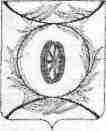 Челябинская областьСОБРАНИЕ ДЕПУТАТОВ КАРТАЛИНСКОГО МУНИЦИПАЛЬНОГО РАЙОНАРЕШЕНИЕот 25 марта 2021 года  № 104-Н               О присвоении звания «Почетный гражданин Карталинского муниципального района»                 Гогиберидзе Джони РамизовичуРассмотрев ходатайство администрации Карталинского муниципального района, в соответствии с Положением «О присвоении звания «Почетный гражданин Карталинского муниципального района»,Собрание депутатов Карталинского муниципального района РЕШАЕТ:1. Присвоить звание «Почетный гражданин Карталинского муниципального  района» Гогиберидзе Джони Рамизовичу – генеральному директору «Карталинского предприятия по ремонту и содержанию дорог».2. Опубликовать данное решение в газете «Метро 74 Карталы» и разместить в официальном сетевом издании администрации Карталинского муниципального района в сети Интернет (http://www.kartalyraion.ru).Председатель Собрания депутатов Карталинского муниципального района                                       Е.Н. Слинкин